主辦機構：                                                                                                                 　　贊助機構：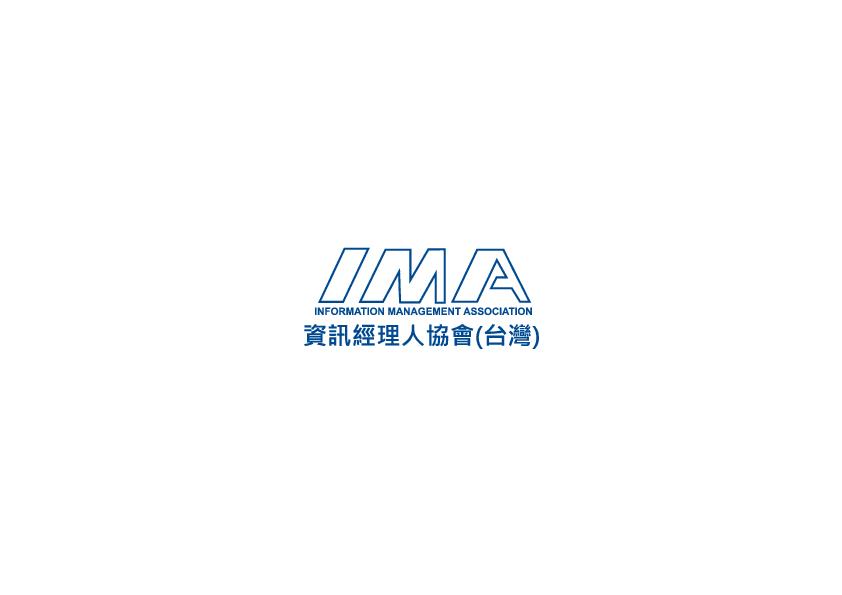 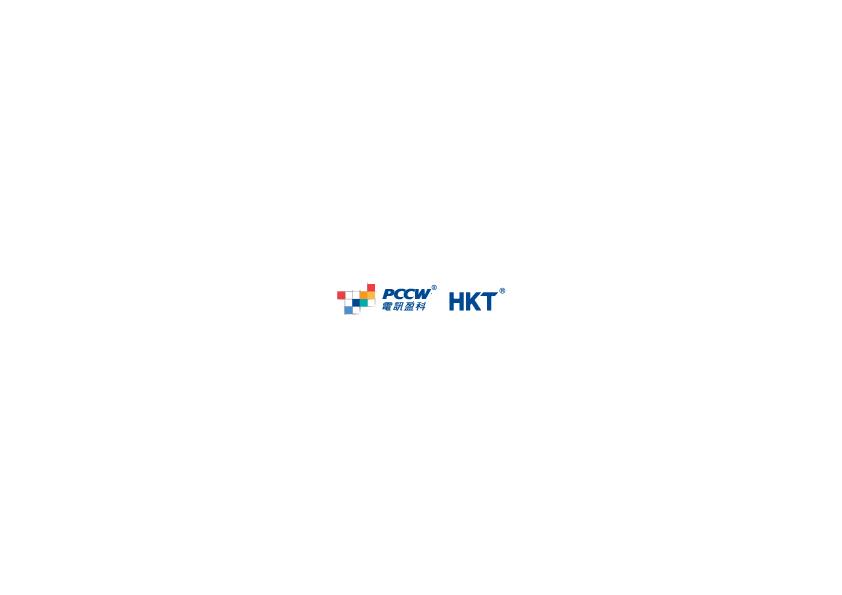 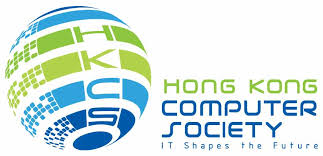 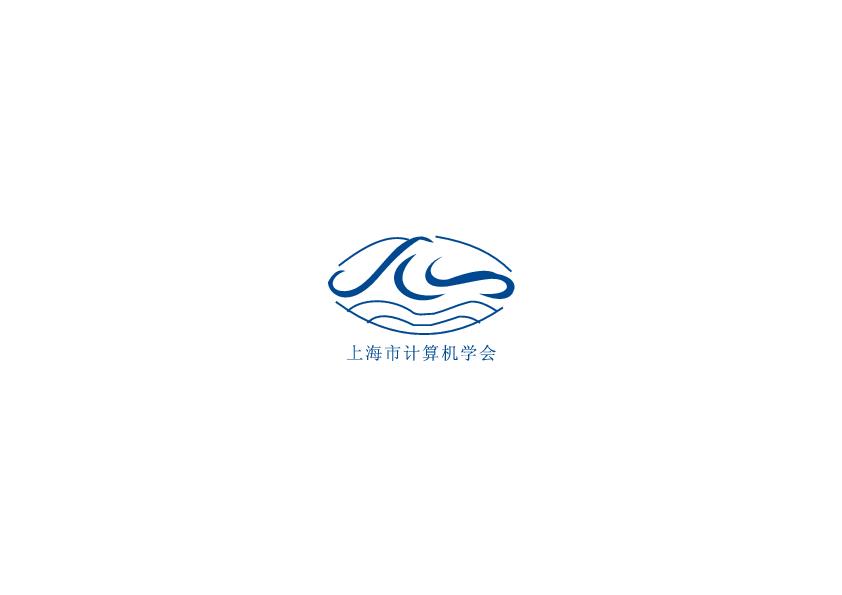 Draft 1: dated July 25, 2016 
請即發佈2016年7月27日「2016滬港台青少年 IT 夏令營」正式展開培育年輕人才體現日常生活的創新及科技2016年7月27日，香港 ─ 由香港電腦學會、上海市計算機學會、以及IMA資訊經理人協會（台灣）共同主辦，並由電訊盈科及香港電訊聯合贊助的「2016滬港台青少年 IT 夏令營」於今天香港中文大學舉行開幕典禮。今屆夏令營的主題為「流動創新及物聯網」（Mobility and Innovation, Internet of Everything），旨在促進上海、香港及台灣青少年對資訊科技之互動交流，啟發他們對資訊科技的興趣，以及推動三地之間的科技合作及交流。60名的學生，包括20名來自香港、上海及台灣的學生。在開幕典禮上，2016滬港台青少年IT夏令營籌備委員會主席招卓敏女士、盈科拓展集團主席兼行政總裁李澤楷先生、香港特別行政區政府政府資訊科技總監辦公室政府資訊科技總監楊德斌先生、上海市計算機學會理事長傅育熙先生，以及IMA 資訊經理人協會（台灣）理事長洪國興先生，向一眾熱衷於IT的年輕人分享IT發展的見解，並一同見證這個為期五天的夏令營的正式展開序幕。2016滬港台青少年IT夏令營籌備委員會主席招卓敏女士表示：「物聯網和流動科技正席捲全城，改變著我們的生活、工作、學習及娛樂。對青少年而言，現在是前所未有的重要時刻，並掌握這些未來大趨勢。我們相信今屆的滬港台青少年IT夏令營，將會參加學生科技及創新新思維，，並未來選修學科及就業的。」今屆滬港台青少年IT夏令營為參加學生一系列的活動，包括參觀大型企業，例如香港科技園公司、香港海洋公園、中華電力有限公司，以及香港數碼港管理有限公司，展示最新的流動及物聯網科技的應用。他們可藉著這次寶貴的機會，了解這些大型企業如何利用創新的流動及物聯網科技，提升營運效率及業務效益。另外，夏令營亦包括互動IT工作坊，參加學生基本編碼及編程知識，流動及物聯網科技的力量如何為日常生活帶來種種好處。香港電腦學會會長梁建文表示：「『2016滬港台青少年 IT 夏令營』是個難能可貴的平台，為參加的學生喚起對科技的興趣，並提供跨地文化交流的絕機會。過去15年來，我們一直支持舉辦這項活動，我們致力培育年輕新一代，回應香港對人才的需要，推動香港進一步發展的全面承諾。」關於「滬港台青少年 IT 夏令營」「滬港台青少年 IT 夏令營」由香港電腦學會、上海市計算機學會以及IMA資訊經理人協會（台灣）共同主辦，並由電訊盈科及香港電訊聯合贊助，旨在促進三地青少年對資訊科技之互動交流及啟發，以及三地科技經濟的友好合作。自2001年開始，夏令營為新生代提供了難能可貴的機會，擴闊視野、豐富思維，同時加強他們對投身資訊科技工作的興趣和信心，從而為本地資訊科技界培育未來棟樑。自2013年以來，滬港台青少年 IT 夏令營今年再次在香港舉辦。以「流動創新及物聯網」為主題，今屆夏令營共邀請了約80名來自上海、香港及台灣的老師和義工，以及14至17歲的精英學生，聚首一堂，互相交流。夏令營的活動非常豐富，參加者不但可參觀大型企業和遊覽當地名勝，更可透過互動IT工作坊及研討會，促進跨地文化交流。關於香港電腦學會成立於1970年的香港電腦學會（HKCS）是非營利性組織，致力於發展香港的資訊科技（IT）行業和工業。香港電腦學會會員來自資訊科技行業不同的專業領域，凝聚企業資訊科技人員以至一眾志同道合的IT專才的力量，群策群力，共同提升業界形像以及專業水平。作為一個備受尊敬的專業機構，協會致力於專業和行業的發展，以及社區服務，確保IT部門繼續使大眾生活有以下三個產生積極影響的主要目標，一) 人才培養和專業發展，二) 產業發展與合作，三) 在社會中有效地運用IT。更多詳情，請瀏覽http://www.hkcs.org.hk。– 完 –傳媒查詢，請聯絡：iPR 奧美公關陳振聲/李灝威/ 陳欣然/ 鄧子冲香港電腦學會王麗英電話:   (852) 2834 2228電郵:   cocowong@hkcs.org.hk電話: (852) 3920 7663 / 3920 7609 / 3920 7674 / 3920 7665電郵:benny.chan@iprogilvy.com / dicky.li@ipogilvy.com / christina.chan@iprogilvy.com / roy.tang@iprogilvy.com